Cell Specialization		Organism Overview	Unicellular						MulticellularCell Specialization  Examples:LEVELS OF ORGANIZATIONSimple to complex: 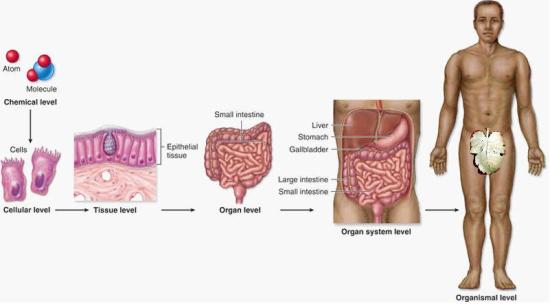 